TAREFA DE MATEMÁTICA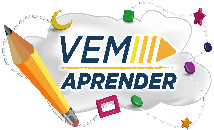 UNIDADE 1 - 1° ANOESCOLA: __________________________________________________NOME: ___________________________________________________VOCÊ DEVERÁ LIGAR OS PONTOS COMEÇANDO PELO NÚMERO 1 E CONTINUAR SEGUINDO A SEQUÊNCIA NÚMERICA. 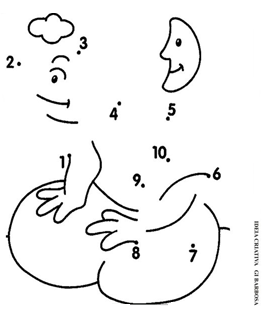 DESCUBRA O SEGREDO E CONTINUE A DESENHAR AS BOLINHAS QUE FALTAM EM CADA CÍRCULO.  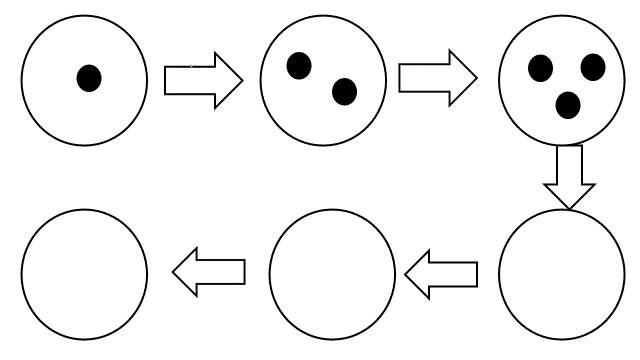 2) CONTE E LIGUE CADA QUANTIDADE AO SEU SÍMBOLO NUMÉRICO.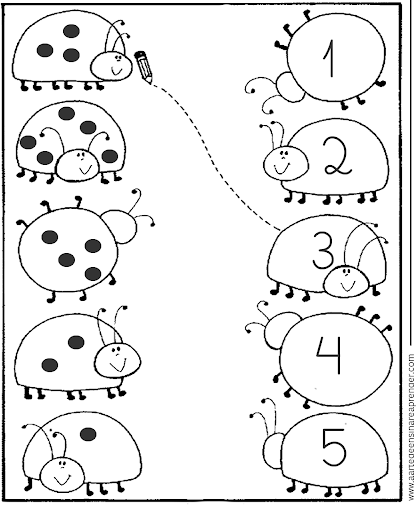 ENCONTRE O CAMINHO CORRETO, PARA QUE A LAGARTA CHEGUE ATÉ A BORBOLETA. PASSANDO PELA JOANINHA E POR 3 FLORES.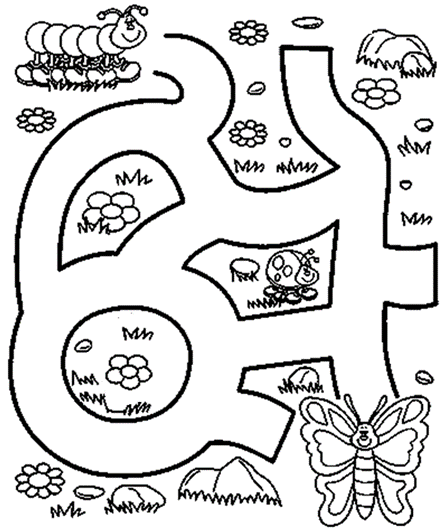 